RYHMÄNOHJAUSTUOKIO TO 11.8.2022 KLO 12.00KUULUMISETRyhmänohjaaja kyselee opiskelijoiden kuulumisia: onko opiskeluun tai koulun käytänteisiin liittyviä kysymyksiä tai epäselvyyksiä? Miten koulun aloitus sujui?OPISKELIJATIETOLOMAKKEIDEN PALAUTUSJatkavien opiskelijoiden ryhmänohjaajat keräävät ryhmänsä opiskelijoilta opiskelijatietolomakkeet ja palauttavat ne aakkostettuna koulusihteerille tänään RO-tuokion jälkeen.OPINTO-OHJAAJIEN VASTUURYHMÄTLukio-opintojen ja jatko-opintojen suunnitteluun liittyvissä asioissa opinto-ohjaajat auttavat mielellään. Jos kaipaat ohjausta asiassa, joka ei ole kiireellinen jo nyt 1. jakson ja lukuvuoden aloituksen osalta, ole opoihin yhteydessä vasta muutaman viikon kuluttua, kun lukuvuosi on saatu käyntiin. Opinto-ohjaus ja ”vastuuopoilu” on jaettu perusryhmittäin seuraavasti:Opinto-ohjaajien vastuuryhmät:Sara JakonenLL22d, LL22eLL21a, LL21b, LL21cLL20b, LL20c, LL20d, LL20eLL19fPia RiekkinenLL22a, LL22b, LL22cLL21d, LL21eLL20aLL19gHuom. 1. jakson lukujärjestysmuutoksissa saat asioita nopeiten eteenpäin, kun tulet opinto-ohjaajien oven taakse odottamaan. Opintojakso-/kurssimuutosasioissa molemmat opot tekevät muutoksia nyt lukuvuoden alussa.OPPIMISEN JA OPISKELUN TUKEA SAATAVILLAJos koet kaipaavasi jonkin aineen opiskeluun tukea, ota rohkeasti yhteyttä aineenopettajiin ja sovi tuki-/lisäopetuksesta. Tukea on saatavilla!Muista kertoa sinua opettaville opettajille, jos sinulla on erityisopettajan kanssa tehty pedagogisen tuen suunnitelma. Kerro rohkeasti, millaiset tukitoimet ovat auttaneet sinua aikaisemmissa opinnoissa.Myös keskeneräisten kurssien (T-merkinnät) loppuun saattamiseen voit saada ohjausta ja tukea!T-merkintä = kurssin/opintojakson suoritus on vielä kesken eli jotain puuttuu, esim. itsearviointi, tehtäviä tai poissaoloselvityksiä.. Se, mitä sinulta puuttuu, näkyy wilmasta kohdasta Opinnot. Avaa oppiaine ja kyseinen kurssi/opintojakso. Aineenopettaja on kirjannut sinne, mitä suorituksesta puuttuu.K-merkintä = kurssi/opintojakso on keskeytynyt esim. runsaiden poissaolojen takia ja se on käytävä uudelleen.S-merkintä = kurssi/opintojakso on hyväksytysti suoritettu.OPISKELUHUOLTOPALVELUTLyseon opiskeluhuoltopalvelut ovat käytettävissäsi. Terveydenhoitaja Maija Aaltoon, kuraattori Patricia Furreriin ja koulupsykologi Martti Muttoseen saat yhteyden wilmalla tai puhelimitse.SÄILYTYSLOKERIKKOJEN VARAAMINENYkkösten ryhmänohjaajat kierrättävät lokerikkojen varauslistan RO-tuokiolla. Listat palautetaan koulusihteerille. Koulusihteeri ilmoittaa wilma-viestillä lokerikon varanneille lokerikon sijainnin, numeron ja avauskoodin. Tämä viesti tulee opiskelijoille ensi viikon aikana.Jatkavien opiskelijoiden säilytyslokerot pysyvät ennallaan. Mikäli joku jatkava opiskelija on vailla säilytyslokerikkoa, tulee hänen ottaa suoraan yhteyttä koulusihteeri Tuija Miettiseen.OPISKELIJALIPPU SAVONLINNAN PAIKALLISLIIKENTEESSÄSavonlinnan paikallisliikenteessä on tämän vuoden alusta ollut käytössä opiskelijoiden mobiililippu. Opiskelijalipulla voivat matkustaa kaikki Savonlinnassa opiskelevat toisen asteen opiskelijat. Lipulla voi matkustaa rajattomasti sen voimassaoloaikana. Opiskelijalippua varten hae kansliasta opiskelutodistus. Opiskelijalippu on edullinen maksutapa niille opiskelijoille, jotka eivät ole oikeutettuja Kelan myöntämään koulumatkatukeen!!!MATKAHUOLLON OPISKELIJAKORTTIMatkahuollon oma opiskelijakortti poistuu käytöstä 30.9.22. Lukuvuoden 2021-2022 voimassaolotarra on käytössä syyskuun 2022 loppuun asti (kyse on vapaa-ajan matkoista). SLICE-OPISKELIJAKORTTISavonlinnan lyseon opiskelijana olet oikeutettu maksuttomaan viralliseen Slice-opiskelijakorttiin. Kortti on erittäin hyödyllinen ja se toimii virallisena todistuksena opiskeluistasi Savonlinnan lukiossa. Se kannattaa ottaa käyttöön heti opintojen alkaessa. Kortti oikeuttaa mm. VR:n ja Matkahuollon etuihin sekä tuhansien yritysten Slice-opiskelijaetuihin, joita voit lunastaa noin sadalla paikkakunnalla halki Suomen.Ohjeet kortin käyttöönottamiseksi löytyvät koulun kotisivuilta kohdasta Opiskelijalle => Opiskelijakortti https://savonlinnanlyseonlukio.onedu.fi/web/opiskelijakortti/LYSEON MEDIARYHMÄErityisesti ykköset ja kakkoset!Mediaryhmä on lyseolaisten opiskelijoiden porukka, joka valokuvaa, tekee juttuja ja muita sisältöjä mm. koulumme blogiin ja Instagramiin. Jos olet kiinnostunut viestinnästä, ajankohtaisista asioista ja tapahtumista kertomisesta, kirjoittamisesta tai haluat harjoittaa taitojasi niissä, liity mediaryhmään!Ei tarvitse osata kaikkea, opetellaan yhdessä. Voit myös erikoistua esimerkiksi kirjoittamiseen, kuvaamiseen, videokuvaamiseen tai vaikkapa karikatyyrien piirtämiseen. Aktiivisesta osallistumisesta saat opintosuorituksen ja saattaapa olla kahvilippujakin tarjolla Jutunaiheita pohditaan ja jaetaan yhdessä ja jokaisen opiskelijan jakson mukaisesti. Mahdollisuuksien mukaan teemme toisinaan pieniä vierailuja Savonlinnassa, ja perinteisiin kuuluu loppukevään jätskit Lippakioskilla.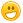 Jos innostuit Mediaryhmästä, laita Wilmaan viestiä kuvisope Titalle tai äikänopellesi tai kerro ryhmänohjaajallesi. Yhteiset palaverit pidetään yleensä koulupäivän aikana, ja ensimmäinen tapaaminen sovitaan ihan pian, tuleville viikoille.Mediaryhmän blogiERITYISRUOKAVALIO- JA RUOKA-ALLERGIATIEDOT AJAN TASALLEKaikkien Lyseossa opiskelevien, joilla on erityisruokavalio (laktoositon/gluteeniton/vegaaninen) tai ruoka-allergioita, tulee täyttää erityisruokavaliokaavake ja palauttaa se Lyseon ruokapalveluesimiehelle Eija Härkäselle koulun keittiöön. Lomakkeita on saatavilla Lyseon hallintoaulasta. HUOM! Viime vuoden erityisruokavaliotiedot eivät siirry automaattisesti tälle vuodelle, vaan tiedot tulee ilmoittaa uudestaan joka lukuvuoden alussa.PARKKEERAUS JA KOULUN ALUEELLA LIIKKUMINENLyseon takapihan parkkialue on varattu kaksipyöräisille 1.10.2022 saakka. Autoja ei saa siis parkkeerata sinne nyt alkusyksystä. Autoja ei saa parkkeerata myöskään henkilöstölle varatuille paikoille eikä Lyseon ajotien varteen / etupihalle koulurakennuksen eteen, koska pelastustien pitää olla käytettävissä. Polkupyörät ja potkulaudat  pitää myös laittaa niille varatuille paikoille eikä ajoväylille. Jos joku tuo tai hakee sinut koulusta, niin ei kannata välttämättä ajaa ollenkaan koulun alueelle, koska parkkipaikat ovat ruuhkaisia.Koulualueen ajoväylät ovat kapeita ja paikoitellen näkyvyysalue on hyvin lyhyt. Niillä liikkuu tavarankuljetus- ja muita isoja autoja koulumatkaliikenteen lisäksi. Liikkumisen pitää olla kaikille turvallista, joten nopeudet kuriin! ”Keuliminen” ja muu temppuilu on ehdottomasti kielletty. Jalankulkijoiden tulee kävellä ajoväylien reunassa kouluun saapuessa ja koulusta lähdettäessä. KOULUN ULKO-OVET KIINNI PÄIVÄN PÄÄTTEEKSIKun koulupäivä päättyy ja poistut koulurakennuksesta, älä avaa ulko-ovea ääriasentoon, koska silloin se jää auki. Ääriasentoa tarvitaan käytännössä harvoin, lähinnä tavaran kuljetuksessa. Jos käytät koulun sisäpihaa, varmistathan että sisäpihan ovi menee kiinni, jotta oravat eivät pääse kouluun sisälle. Sisäpihalla kannattaa kyllä viettää vapaa-aikoja!LYSEON KIERRÄTYSROSKIKSETOlethan huomannut jo Lyseon kierrätysroskikset? Omat roskikset löytyvät pulloille ja tölkeille, papereille, sekajätteille sekä biojätteille. Hyödynnetään näitä! Roskiksia on luokissa ja aulatiloissa. Pidetään muutenkin yhdessä koulu siistinä ja tavarat ehjinä.KENGÄT POISOta kengät pois ennen kuin menet luokkaan. Olo on paljon mukavampi sukkasillaan tai sisäkengissä. Sisäilmakin pysyy parempana, kun luokkiin ei kantaudu hiekkaa ja pölyä. Tutkimusten mukaan niissä kouluissa, joissa kengät riisutaan, jopa oppimistulokset ovat parempia!KANNETTAVA ON LAINAKONELukiolaiskannettavaa olisi kiva tuunata, mutta koska se on sinulla lainassa, älä liimaile siihen tarroja tms, koska kone voidaan joskus joutua vaihtamaan. 